DATENSCHUTZERKLÄRUNGVerantwortliche Stelle im Sinne der Datenschutzgesetze, insbesondere der EU-Datenschutzgrundverordnung (DSGVO), ist:ProIntegration e. V. 
Poppelsdorfer Allee 53
53115 BonnIhre BetroffenenrechteUnter den angegebenen Kontaktdaten unseres Datenschutzbeauftragten können Sie jederzeit folgende Rechte ausüben:Auskunft über Ihre bei uns gespeicherten Daten und deren Verarbeitung (Art. 15 DSGVO),Berichtigung unrichtiger personenbezogener Daten (Art. 16 DSGVO),Löschung Ihrer bei uns gespeicherten Daten (Art. 17 DSGVO),Einschränkung der Datenverarbeitung, sofern wir Ihre Daten aufgrund gesetzlicher Pflichten noch nicht löschen dürfen (Art. 18 DSGVO),Widerspruch gegen die Verarbeitung Ihrer Daten bei uns (Art. 21 DSGVO) undDatenübertragbarkeit, sofern Sie in die Datenverarbeitung eingewilligt haben oder einen Vertrag mit uns abgeschlossen haben (Art. 20 DSGVO).Sofern Sie uns eine Einwilligung erteilt haben, können Sie diese jederzeit mit Wirkung für die Zukunft widerrufen.Sie können sich jederzeit mit einer Beschwerde an die für Sie zuständige Aufsichtsbehörde wenden (Art. 77 DSGVO i.V.m. § 19 BDSG). Ihre zuständige Aufsichtsbehörde richtet sich nach dem Bundesland Ihres Wohnsitzes, Ihrer Arbeit oder der mutmaßlichen Verletzung. Eine Liste der Aufsichtsbehörden (für den nichtöffentlichen Bereich) mit Anschrift finden Sie unter: https://www.bfdi.bund.de/DE/Infothek/Anschriften_Links/anschriften_links-node.html.Registrierung auf unserer WebsiteArt und Zweck der Verarbeitung:Mit der Nutzung unseres Anmeldeportals werden einige personenbezogene Daten erhoben, wie Name, Anschrift, Kontakt- und Kommunikationsdaten (z. B. Telefonnummer und E-Mail-Adresse). Sind Sie bei uns registriert, können Sie auf Inhalte und Leistungen zugreifen, die wir nur registrierten Nutzern anbieten. Angemeldete Nutzer haben zudem die Möglichkeit, bei Bedarf die bei Registrierung angegebenen Daten jederzeit zu ändern oder zu löschen. Selbstverständlich erteilen wir Ihnen darüber hinaus jederzeit Auskunft über die von uns über Sie gespeicherten personenbezogenen Daten.Rechtsgrundlage:Die Verarbeitung der bei der Registrierung eingegebenen Daten erfolgt auf Grundlage einer Einwilligung des Nutzers (Art. 6 Abs. 1 lit. a DSGVO).Empfänger:Empfänger der Daten sind nur die verantwortliche Stelle und ggf. technische Dienstleister, die für den Betrieb und die Wartung unserer Website als Auftragsverarbeiter tätig werden.Speicherdauer:Daten werden in diesem Zusammenhang nur verarbeitet, solange die entsprechende Einwilligung vorliegt. Danach werden sie gelöscht, soweit keine gesetzlichen Aufbewahrungspflichten entgegenstehen. Zur Kontaktaufnahme in diesem Zusammenhang nutzen Sie bitte die am Ende dieser Datenschutzerklärung angegebenen Kontaktdaten.Bereitstellung vorgeschrieben oder erforderlich:Die Bereitstellung Ihrer personenbezogenen Daten erfolgt freiwillig, allein auf Basis Ihrer Einwilligung. Ohne die Bereitstellung Ihrer personenbezogenen Daten können wir Ihnen keinen Zugang auf unsere angebotenen Inhalte und Leistungen gewähren.Änderung unserer DatenschutzbestimmungenWir behalten uns vor, diese Datenschutzerklärung anzupassen, damit sie stets den aktuellen rechtlichen Anforderungen entspricht oder um Änderungen unserer Leistungen in der Datenschutzerklärung umzusetzen, z.B. bei der Einführung neuer Services. Für Ihren erneuten Besuch gilt dann die neue Datenschutzerklärung.Fragen an den DatenschutzbeauftragtenWenn Sie Fragen zum Datenschutz haben, schreiben Sie uns bitte eine E-Mail oder wenden Sie sich direkt an die für den Datenschutz verantwortliche Person in unserer Organisation:ProIntegration e. V.Wolfgang Gerkhausen
Poppelsdorfer Allee 53 
53115 BonnDie Datenschutzerklärung wurde mit dem Datenschutzerklärungs-Generator der activeMind AG erstellt (Version 2018-06-15).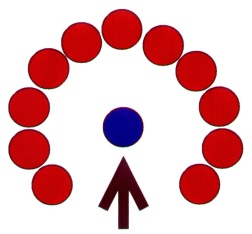 ProIntegration e. V."Projekt sprachliche und soziokulturelle Integration von Ausländern bei der Rheinischen Friedrich-Wilhelms-Universität Bonn (ProIntegration) e. V.".